Rattaché au Dispositif Intégré Thérapeutique Educatif et Pédagogique « Les Eaux Vives » Pôle de Compétences et de Prestations ExternaliséesSIRIUSCoordination de parcours et accompagnements d’enfants de 0 à 20 ans présentant des troubles du spectre autistique avec ou sans trouble du développement intellectuel******Conseils, aide à l’orientation, aide à l’adaptation pédagogique et à la dynamique inclusive – en temps scolaires et périscolaire---------------------------------------------------------------------------------------------------Coordonnées 13 rue Pierre Semard69520 GrignyTel secrétariat : 04-78-73-05-69Plan d’accès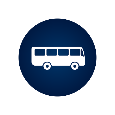 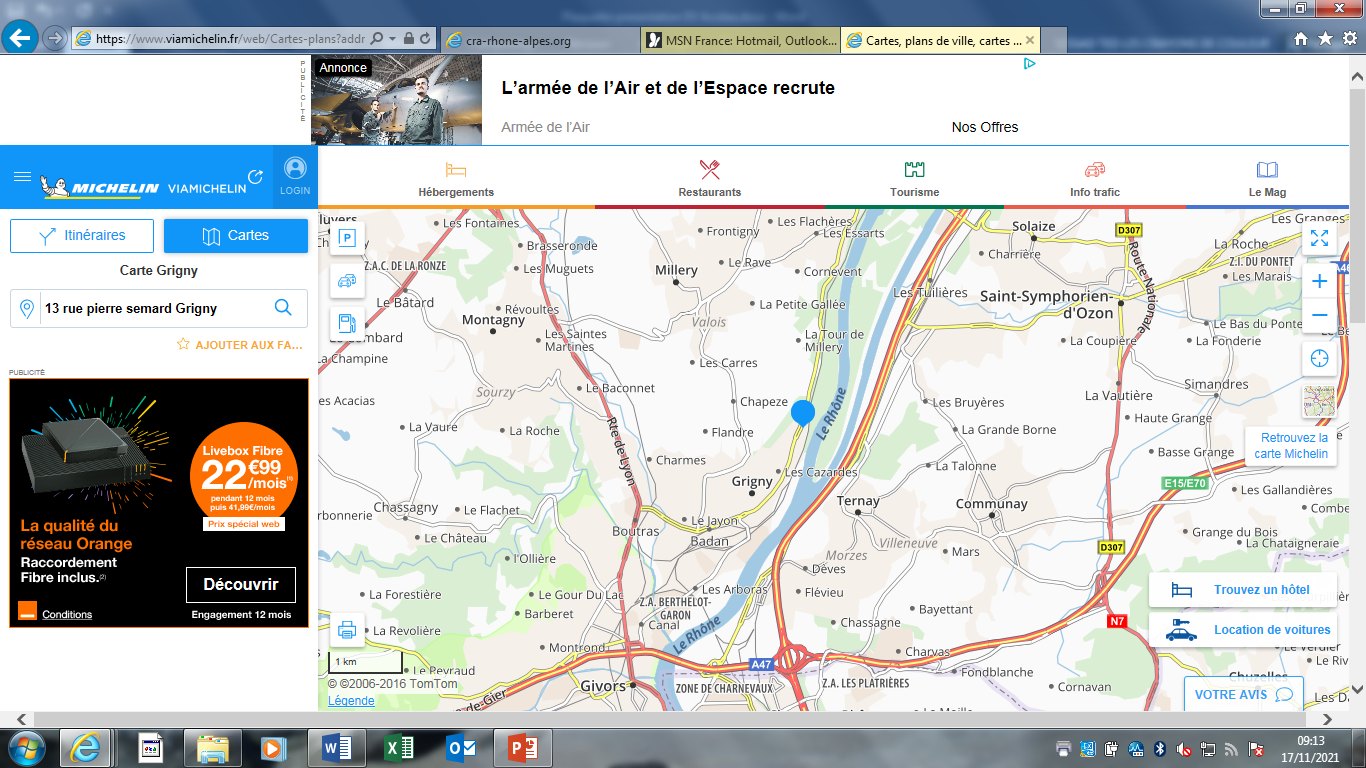 Venir en busArrêt Dutartre : lignes 78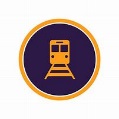 Venir en trainGare de Grigny les Sablons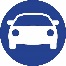 Venir en voitureProximité d’une desserte autoroutière (autoroute  A7 sortir Solaize/Vernaison ou sortie Givors) Parkings au sein de l’établissement.  Le PCPE Sirius et son équipe mobile développent leur rôle ressource et proposent :Des sensibilisations et des temps de partage de compétences.Ces prestations sont gratuites et à destination des partenaires de proximité. Les interventions ont lieu au DITEP les Eaux Vives 13 rue Pierre Semard 69590 GrignyToutes les sensibilisations sont ouvertes aux professionnels du médico-social, aux enseignants, AVS, libéraux, crèche. Attention le nombre est limité. L’inscription est obligatoire par mail au minimum 15 jours avant la date d’intervention.Inscription par mail : natacha.cardero@acolea-asso.frProgramme 2022/2023Qu’est-ce que l’Autisme ? 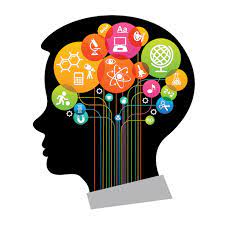 Mercredi 09/11/ 2022 de 9h à 11h Objectif : Découvrir les spécificités des personnes autistes Animée par Maurine THOMAS, et Rachel BLAISOT éducatrices spécialisées PCPEApprendre aux enfants autistes : Méthodes et Stratégies 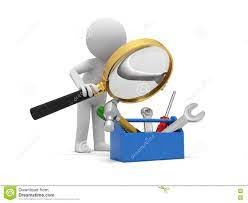 Mercredi 4 janvier 2023 de 9h à 11h Objectif : découvrir les différentes méthodes ABA, TEACCH, DENVER… présentation de différents outils et adaptations Animée par Maurine THOMAS, et Rachel BLAISOT éducatrices spécialisées PCPE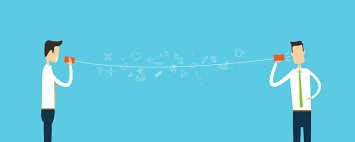 Communication expressive et réceptive de la personne avec TSA Mercredi 22 février 2023 de 9h à 11hObjectifs : Découvrir les difficultés de communication de la personne TSA, découverte des moyens de communication alternatif (PECS, LSF, PODD tablette…) Animée par Maurine THOMAS, et Rachel BLAISOT éducatrices spécialisées PCPELes comportements problèmes chez la personne TSA 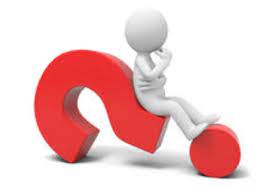 Mercredi 26 avril 2023 de 9h à 11h Objectifs : Qu’est-ce qu’un comportement défi ? Comprendre la fonction d’un comportement ; Comment prévenir et gérer les crises ? Animée par Maurine THOMAS, et Rachel BLAISOT éducatrices spécialisées PCPE